Rohozovská lípa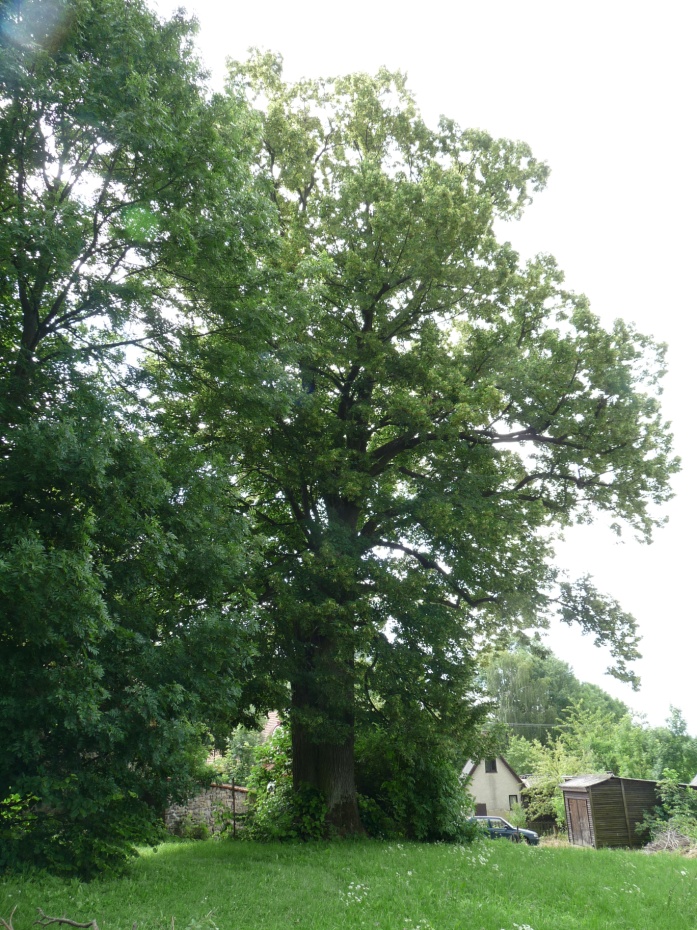 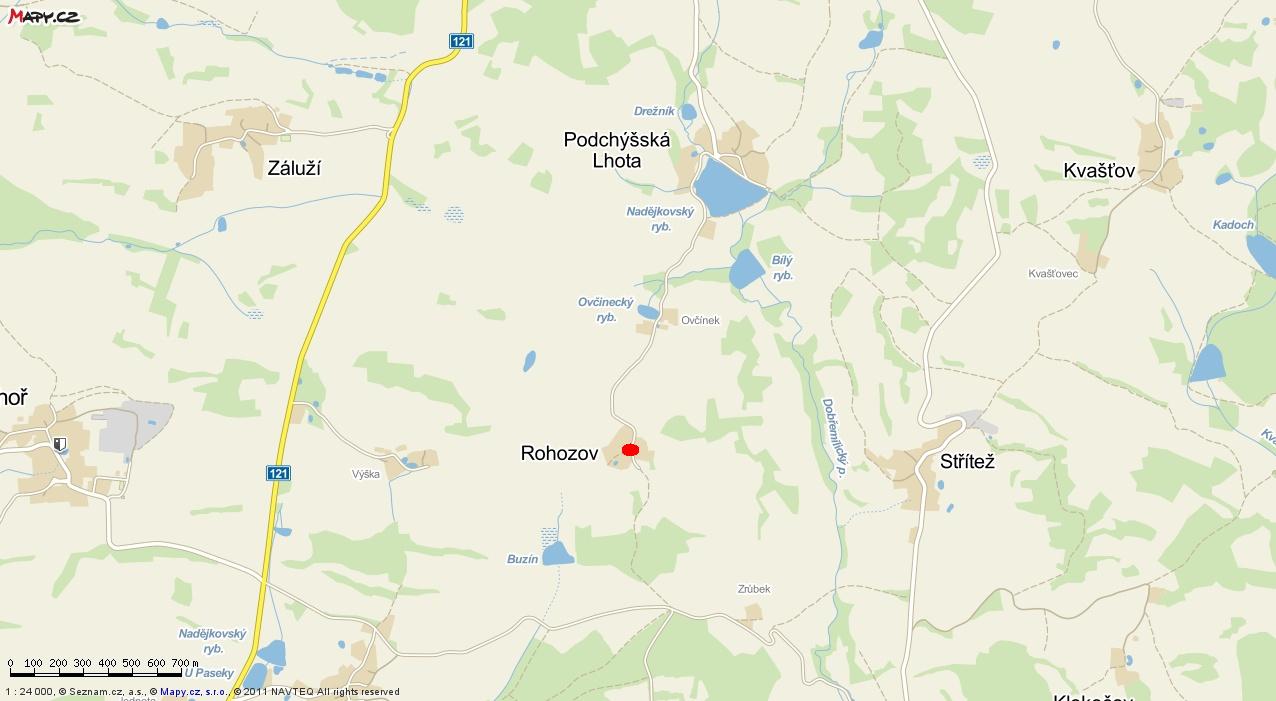 Název památného stromu: 			Rohozovská lípa Vyhlášení: 					 	18.04.2000Počet jedinců: 		 		1Druh dřeviny: 				1 lípa velkolistá (Tilia Platyphyllos Scop.)Číslo ústředního seznamu: 		102841Obec: 					 	RohozovKatastrální území: 			 	RohozovDůvody ochrany:		strom významný vysokým stářím, který  tvoří dominantu obce i místní krajiny a zároveň je součástí kulturní památkyLípa velkolistá v obci Rohozov roste  západním směrem od hospodářského stavení čp. 3, v blízkosti komunikace na Chyšky vedle stodoly a nad kapličkou, vzdálenou cca 20m. Strom, který byl zařazen do kategorie veterán,  s obvodem kmene 530 cm, výšky 26 m a odhadovaného stáří cca 345 let je v dobrém zdravotním stavu. Na kmeni jsou pouze patrny 2 pahýly po odstraněné větvi, a to ve výšce 4 a 6m.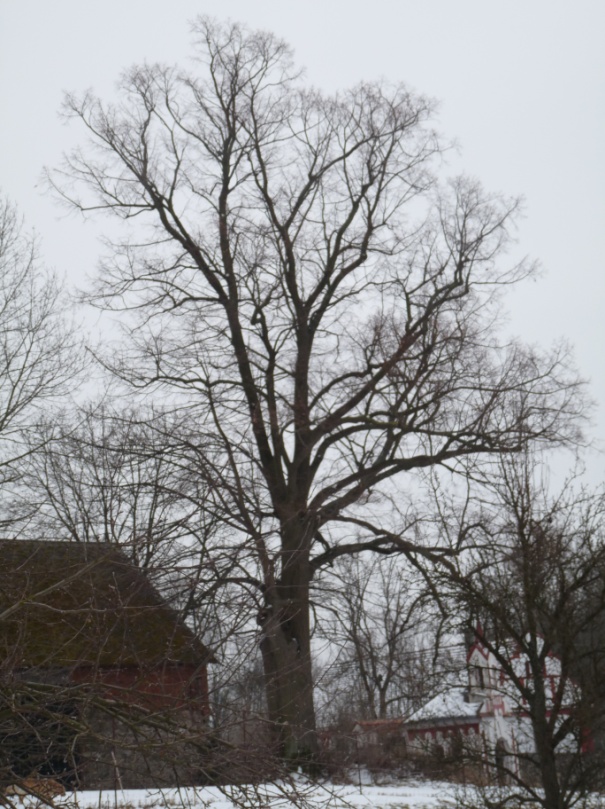 V roce 2012 byl u lípy v rámci Programu péče o krajinu proveden zdravotní řez.Ochranné pásmo: Kruh o poloměru desetinásobku průměru kmene měřeného ve výšce 130 cm nad zemí. 